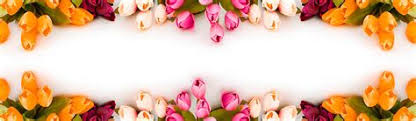 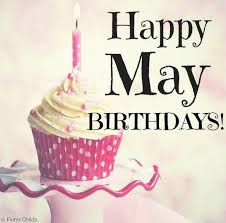 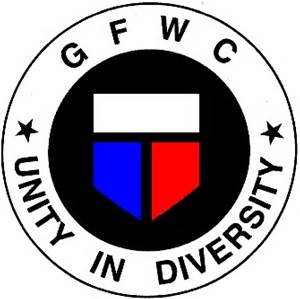 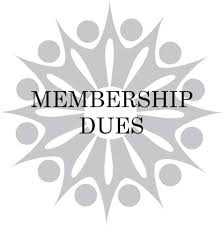 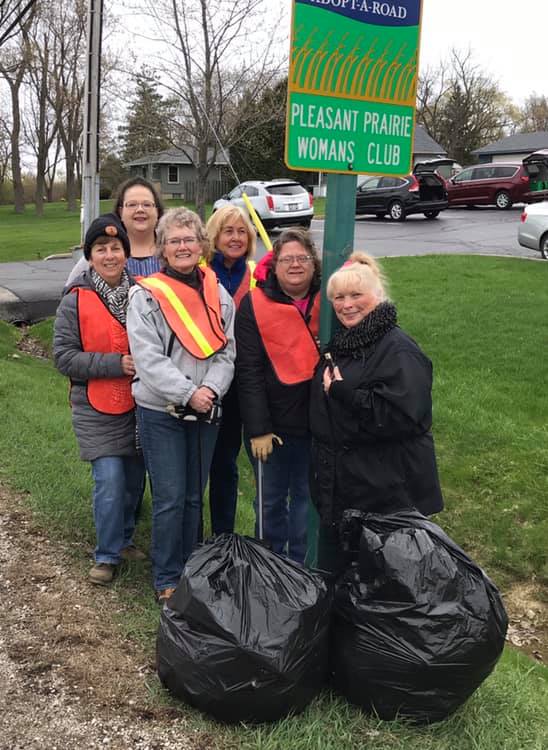 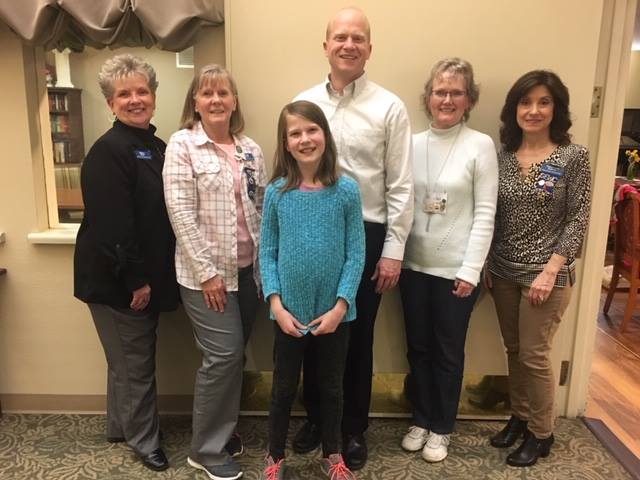 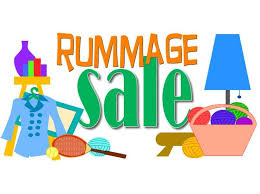 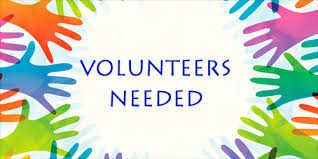 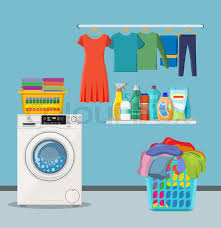 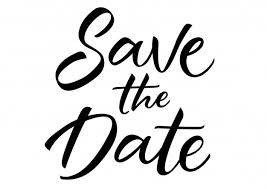 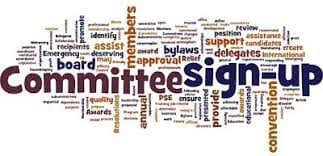 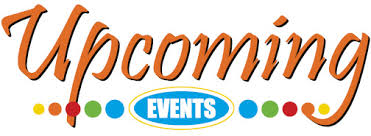 Ongoing Fundraisers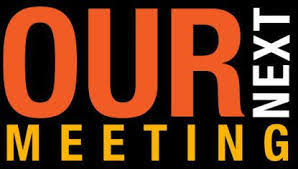 